СОВЕТ ДЕПУТАТОВ ЛЕХМИНСКОГО СЕЛЬСКОГО ПОСЕЛЕНИЯ
ХОЛМ-ЖИРКОВСКОГО РАЙОНА СМОЛЕНСКОЙ ОБЛАСТИ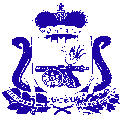 РЕШЕНИЕ  от 22.12.2023г.                     №50В соответствии  с постановлением Администрации Смоленской области от 14.07.2023 №395 «О внесении изменений в постановление Администрации Смоленской области от 08.10.2014 №691», Совет депутатов Лехминского сельского поселения Холм-Жирковского района Смоленской областиРЕШИЛ:Внести в решение Совета депутатов Лехминского сельского поселения от 04.03.2021 №4 «Об  установлении размера должностного оклада и размеров дополнительных выплат лицу, замещающему муниципальную должность Главы муниципального образования Лехминского сельского поселения Холм-Жирковского  районного района  Смоленской области» (в редакции решение от 19.08.2022г.№21, от 25.10.2022г №29, от 19.07.2023 №24, от 15.11.2023г №42), следующие изменения:        -  приложение 4 «Порядок формирования фонда оплаты труда Главы муниципального образования»  изложить в новой редакции:Фонд оплаты труда Главы муниципального образования формируется с учетом Постановления Администрации Смоленской области от 08.10.2014 N 691 (последняя редакция – от 15.10.2019 N 604)  «Об установлении нормативов формирования расходов на оплату труда депутатов, выборных должностных лиц местного самоуправления, осуществляющих свои полномочия на постоянной основе, муниципальных служащих:- оплата труда по должностному окладу – двенадцать должностных окладов;- ежемесячная надбавка к должностному окладу для лиц, замещающих муниципальную должность – семь должностных оклада;- ежемесячная надбавка к должностному окладу за выслугу лет – три должностных оклада;- ежемесячная надбавка к должностному окладу за особые условия муниципальной службы – четырнадцать должностных окладов;- ежемесячное денежное поощрение для лиц, замещающих муниципальную должность Главы муниципального образования – сельского поселения – двадцать четыре целых семь десятых должностных окладов;-  ежемесячная процентная надбавка к должностному окладу за работу со сведениями, составляющими государственную тайну – полтора должностного оклада;-  премия за выполнение особо важных и сложных заданий – пять должностных окладов;- единовременная выплата и материальная помощь при предоставлении ежегодного оплачиваемого отпуска –  четыре с половиной должностных окладов.Итого 71,7 должностных окладов.           2.  Настоящее  решение распространяет свое действие на правоотношения возникшие с  1 ноября 2023 года.Глава муниципального образованияЛехминского сельского поселенияХолм-Жирковского районаСмоленской области                                                                           Н.В. БорисоваПриложение 1к решению Совета депутатов Лехминского сельского поселения Холм-Жирковского района Смоленской области от 04.03.2021г. №4 (в редакции решение  от 25.10.2022г. №29, от 19.07.2023 №24, от 15.11.2023 №42)РАЗМЕРдолжностного оклада лица, замещающего муниципальную должность Главы муниципального образованияПриложение 2к решению Совета депутатов Лехминского сельского поселения Холм-Жирковского района Смоленской области от 04.03.2021г. №4РАЗМЕРЫдополнительных выплат лицу, замещающему муниципальную должность Главы муниципального образования Лехминского сельского поселения Холм-Жирковского района Смоленской области Приложение 3к решению Совета депутатов Лехминского сельского поселения Холм-Жирковского района Смоленской области от 04.03.2021г. № 4 (в редакции решение от 19.08.2022г №21)ПОЛОЖЕНИЕо порядке выплаты дополнительных  выплат лицу, замещающему муниципальную должность Главы муниципального образования Лехминского сельского поселения Холм-Жирковского районаСмоленской области1.Настоящее Положение определяет порядок предоставления дополнительных  выплат  Главе муниципального образования Лехминского сельского поселения Холм - Жирковского района Смоленской области (далее – Глава муниципального образования).2. Ежемесячная надбавка к должностному окладу, ежемесячная надбавка к должностному окладу за выслугу лет, выплачиваются в размерах и порядке, определяемых федеральным и областным законодательством.3.  Ежемесячная надбавка к должностному окладу за особые условия работы.3.1. Ежемесячная надбавка к должностному окладу  за особые условия работы является составляющей частью денежного содержания Главы муниципального образования и устанавливается в размере 50 процентов должностного оклада.4. Ежемесячное денежное поощрение.4.1. Ежемесячное денежное поощрение является составляющей частью денежного содержания Главы муниципального образования и устанавливается в размере 100 процентов оклада денежного содержания.4.2. Главе муниципального образования в пределах фонда оплаты труда может выплачиваться единовременное дополнительное денежное поощрение, которое максимальным размером не ограничивается, учитывается во всех случаях исчисления среднего заработка. устанавливается правовым актом Администрации Лехминского сельского поселения Холм-Жирковского района Смоленской области с указанием конкретного размера к окладу денежного содержания, либо в рублях. 5. Премия за выполнение особо важных и сложных заданий.5.1. Премия за выполнение особо важных и сложных заданий  является составляющей частью денежного содержания Главы муниципального образования, выплачивается на основании правового акта Администрации Лехминского сельского поселения Холм-Жирковского района Смоленской области, с указанием её конкретного размера к окладу денежного содержания, либо в рублях, выплачивается одновременно с заработной платой, учитывается во всех случаях исчисления среднего заработка и максимальным размером не ограничивается.6. Единовременная выплата при предоставлении ежегодного оплачиваемого отпуска.6.1.  Единовременная выплата при предоставлении ежегодного оплачиваемого отпуска Главе муниципального образования выплачивается на основании правового акта Администрации Лехминского сельского поселения Холм-Жирковского района Смоленской области в размере двух окладов денежного содержания при предоставлении ежегодного оплачиваемого отпуска либо в другое время в течение календарного года (может также разбиваться на две равные части).7. Материальная помощь.7.1. Материальная помощь Главе муниципального образования выплачивается на основании нормативного акта Администрации Лехминского сельского поселения Холм-Жирковского района Смоленской области в размере оклада денежного содержания. При определении суммы материальной помощи в расчет принимается оклад денежного содержания на день оказания материальной помощи. В качестве социальной поддержки также может быть оказана материальная помощь в следующих случаях: стихийное бедствие, болезнь (в том числе родителей, детей, мужа, жены), приобретение дорогостоящих лекарств, смерть близких – подтвержденных документами.8. Дополнительные выплаты, установленные абзацами 1, 3, 6 приложения  2 к настоящему решению    выплачиваются без издания дополнительного нормативного акта.9. Денежные средства, полученные в текущем году в результате экономии фонда оплаты труда, могут использоваться для дополнительных выплат в соответствии с настоящим Положением. 10. Индексация заработной платы10.1. В связи с ростом потребительских цен на товары и услуги должностные оклады муниципальных служащих и лиц, замещающих муниципальные должности администрации, индексируется раз в год на коэффициент индексации в целях повышения уровня реального содержания их заработной платы.10.2. Значение коэффициента индексации рассчитывается из прогнозируемого уровня инфляции в России на текущий год.10.3. Не подлежат индексации доплаты, надбавки, премии, установленные в твердой сумме.Приложение 4к решению Совета депутатов Лехминского сельского поселения Холм-Жирковского района Смоленской области от 04.03.2021г. № 4 (в редакции решение  от 25.10.2022г №29, от 22.12.2023г. № 50) Порядок формирования фонда оплаты труда Главы муниципального образованияФонд оплаты труда Главы муниципального образования формируется с учетом Постановления Администрации Смоленской области от 08.10.2014 N 691 (последняя редакция – от 15.10.2019 N 604)  «Об установлении нормативов формирования расходов на оплату труда депутатов, выборных должностных лиц местного самоуправления, осуществляющих свои полномочия на постоянной основе, муниципальных служащих:- оплата труда по должностному окладу – двенадцать должностных окладов;- ежемесячная надбавка к должностному окладу для лиц, замещающих муниципальную должность – семь должностных оклада;- ежемесячная надбавка к должностному окладу за выслугу лет – три должностных оклада;- ежемесячная надбавка к должностному окладу за особые условия муниципальной службы – четырнадцать должностных окладов;- ежемесячное денежное поощрение для лиц, замещающих муниципальную должность Главы муниципального образования – сельского поселения – двадцать четыре целых семь десятых должностных окладов;-  ежемесячная процентная надбавка к должностному окладу за работу со сведениями, составляющими государственную тайну – полтора должностного оклада;-  премия за выполнение особо важных и сложных заданий – пять должностных окладов;- единовременная выплата и материальная помощь при предоставлении ежегодного оплачиваемого отпуска –  четыре с половиной должностных окладов.Итого 71,7 должностных окладов.О внесении изменений в решение Совета депутатов Лехминского сельского поселения Холм-Жирковского района Смоленской области от 04.03.2021г. №4Наименование должностиРазмер должностного оклада в соответствии с группой по оплате  труда                                                           Размер должностного оклада в соответствии с группой по оплате  труда                                                           Муниципальная должностьГлава муниципального образования Лехминского сельского поселения Холм-Жирковского района Смоленской области12 511Дополнительная выплатаРазмер дополнительной выплатыЕжемесячная надбавка к должностному окладу70 процентов должностного оклада по замещаемой должности (должностной оклад лица, замещающего муниципальную должность, и ежемесячная надбавка к должностному окладу в размере 70 процентов составляют оклад денежного содержания)Ежемесячная надбавка к должностному окладу за выслугу летпри  стаже муниципальной службы:                процентовот 1 года до 5 лет                           10от 5 до 10 лет                                  15от 10 до 15 лет                                20свыше 15 лет                                   30Ежемесячная надбавка к должностному окладу за особые условия работы50 процентов должностного оклада по замещаемой должностиЕжемесячное денежное поощрение100 процентов оклада денежного содержания по замещаемой должностиПремия за выполнение особо важных и сложных заданиймаксимальный размер не ограничиваетсяЕдиновременная выплата при предоставлении ежегодного оплачиваемого отпуска либо в другое времядва оклада денежного содержания по замещаемой должностиМатериальная помощьодин оклад денежного содержания по замещаемой должностиЕдиновременное дополнительное денежное поощрение                                        в пределах фонда оплаты труда.              